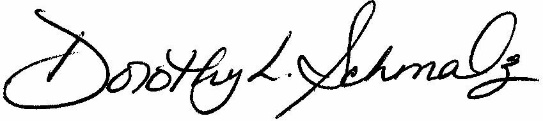 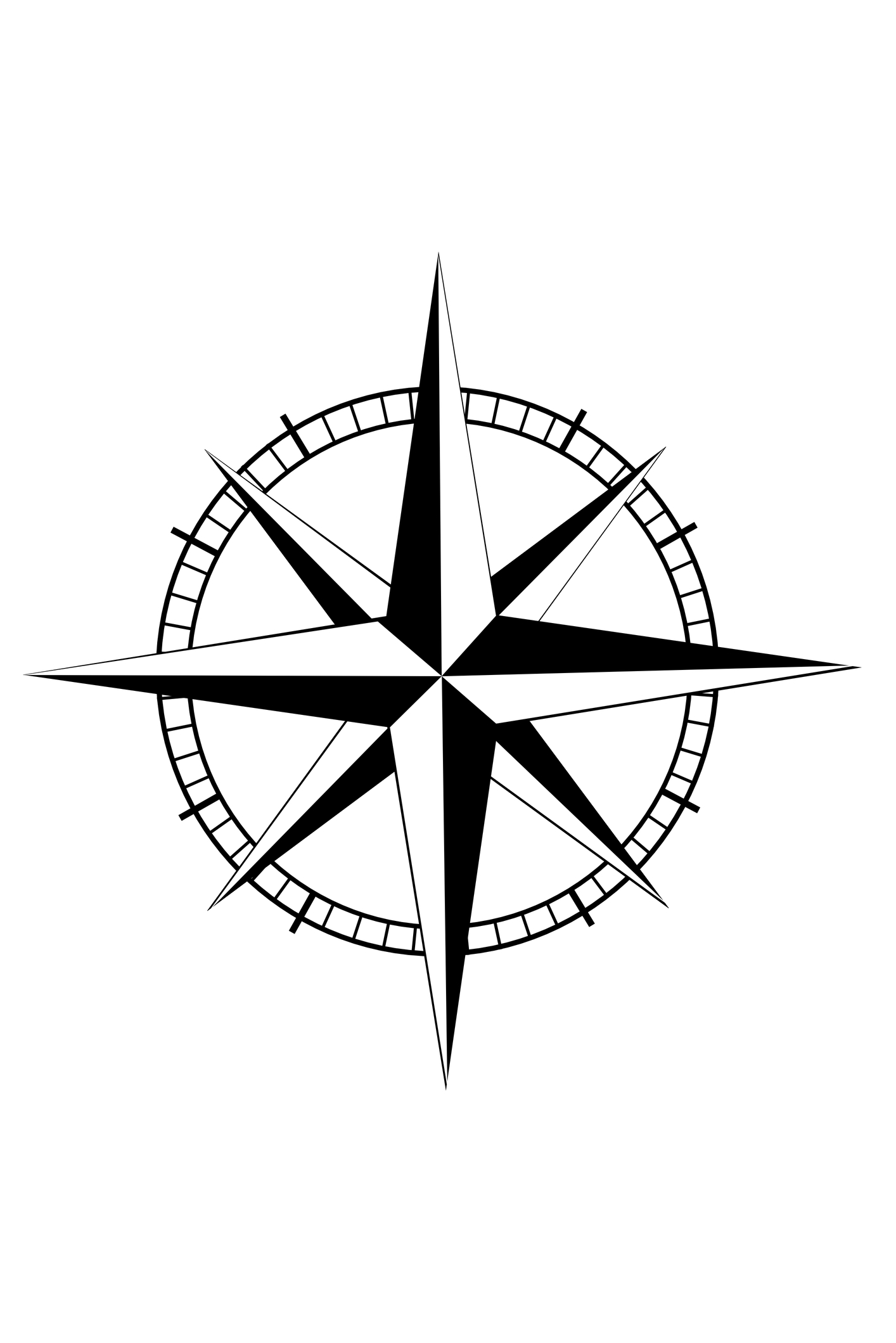 Curriculum VitaeEDUCATIONAL TRAINING and EXPERIENCEEDUCATION2018 – Certificate in CuisinePark City Culinary Institute, Salt Lake City, UT2004 - Ph.D. in Leisure Studies, minor in Health PsychologyThe Pennsylvania State University, University Park, PA1999 - M.S. in Leisure Studies, concentration in Services MarketingThe Pennsylvania State University, University Park, PA1993 - B.A. in History, concentration in Environmental SciencesThe College of Wooster, Wooster, OHACADEMIC APPOINTMENTSJuly 2018-		Associate ProfessorPresent			Department of Health, Kinesiology, and Recreation			University of Utah, Salt Lake City, UTAugust 2017-		Visiting Associate ProfessorJune 2018		Department of Health, Kinesiology, and Recreation			University of Utah, Salt Lake City, UTMay 2011-		Associate ProfessorJuly 2017		Department of Parks, Recreation, and Tourism ManagementClemson University, Clemson SCAugust 2005-		Assistant ProfessorMay 2011		Department of Parks, Recreation, and Tourism Management	Clemson University, Clemson, SCJuly 2004-		Research AssociateJuly 2005		Center for Childhood Obesity			Department of Human Development and Family StudiesThe Pennsylvania State University, University Park, PAFall 2000-		InstructorSpring 2004		Department of Recreation and Park ManagementThe Pennsylvania State University, University Park, PASCHOLARSHIP and PROFESSIONAL ACTIVITIESRESEARCH INTERESTSRecreation and leisure for preventive physical and mental healthInterdisciplinary opportunities for Positive Psychology and Leisure for health and wellnessLeisure for holistic healthSocial Psychological relationships between social stigma and healthHONORS AND AWARDSCollege of BSHS Excellence in Interdisciplinary Collaboration, May 2017College of HEHD Excellence in Graduate Student Advising and Mentoring Award, May 2016Faculty Scholar to the Clemson University School of Health Research, 2015-2018Fellow to the Clemson University Institute for Parks, 2014-2018EDITORSHIPS Senior Associate Editor, Journal of Leisure Research, 2017-presentCo-Editor, Journal of Leisure Research (50th Anniversary), 2018-presentGuest Editor, Journal of Positive Psychology, special issue on Leisure, 2016-2018Co-Chair, NRPA Research Sessions (formerly Leisure Research Symposium), 2014-2016Guest Editor, Journal of Leisure Research, special issue on Social Justice 2012-2014Associate Editor, Leisure Sciences, 2009-2016Abstract Reviewer, NRPA Leisure Research Symposium submissions, Spring 2010, Spring 2011PUBLICATIONS Peer-Reviewed Journal Articles (in progress)*denotes one or more co-authors is a student menteeSchmalz, D. L., Griffin, S. F., Blomquist, K. K., Reeves, C. B., Sease, K. K. (in review). New Impact: The value of recreation health partnerships in treating childhood obesity. Health and Place.*Evans, K. E., & Schmalz, D. L. (in preparation). The apology paper. Sex Roles.*Harris, B. S., Schmalz, D. L., Sharp, J. L., Mazer, J. P., Shipley, N. (in preparation). To connect or disconnect?: Emotional response to a threatened social identity as a predictor of SNS use. Journal of Leisure Research.Peer-Reviewed Journal Articles *denotes one or more co-authors is a student menteeSchmalz, D. L., Parr, M. G., Powell, G., Bricker, K. S., Dustin, D. L. (in press). Post-tenure pathways: Individualized careers in higher education. Schole. Parr, M. G., & Schmalz, D. L. (in press). Leisure studies in the 21st century: Challenges and opportunities in our collective identity. Journal of Leisure Research. *Harris, B. S., Schmalz, D. L., Larson, L. R., Fernandez, M., & Griffin, S. F. (in press). Arms together, hearts apart: An exploration of intimate segregation on Chicago’s 606 Trail. City & Community.*Mainieri, T., Schmalz, D. L., & Anderson, D. M. (in press). Embarking on a rhetorical exploration:  Accommodating science (or not) in leisure research. Schole. *Schmalz, D. L., Joyner, L., Duffy, L. N., Bricker, K. S., & Blomquist, K. K. (2019). The cycle of food socialization: Leisure as resistance. Annals of Leisure Research. Available: https://www.tandfonline.com/doi/full/10.1080/11745398.2019.1568891*Colistra, C., Bixler, R., & Schmalz. D. L. (2018). Factors that contribute to relationship building in a community center. Journal of Leisure Research. Available: https://www.tandfonline.com/doi/full/10.1080/00222216.2018.1542527 Blomquist, K. K., Griffin, S. G., Schmalz, D. L., Reeves, C. B., Sease, K. K. (2018). Evaluation of a family-based pediatric weight management program: Predictors of treatment success in a tertiary clinic. Journal of Childhood Obesity. doi: 10.21767/2572-5394.100050*Colistra, C. M., Schmalz, D. L., Glover, T. D. (2017). The meaning of relationship building in the context of the community center and its implications. Journal of Park and Recreation Administration 35, 37-50. doi: 10.18666/JPRA-2017-V35-I2-7448*Harris, B. S., & Schmalz, D. L. (2016). “Cool” party, bro: The fraternity use of party structure as a mechanism for control over female status on campus. Deviant Behavior 37, 1227-1238. doi: 10.1080/01639625.2016.1170542*Schmalz, D. L., & Colistra, C. M. (2016). Obesity stigma as a barrier to healthy eating behavior. Topics in Clinical Nutrition, 31,(1), 86-94. doi: 10.1097/TIN.0000000000000060*Schmalz, D. L., Colistra, C. M., & Evans, K. E. (2014). Social media sites to cope with a threatened social identity. Leisure Sciences, 37, 20-38. doi: 10.1080/01490400.2014.935835*Anderson, D. M., Clark, B. S., Evans, K. E., Schmalz, D. L. (2014). “I didn’t want to look stupid”: Exploring the impact of a women’s only leisure education class. Journal of Park and Recreation Administration, 32, 1-14.*Schmalz, D. L., Sharp, J. L., Colistra, C. M. (2014). Implications of weight stigma, attitude, and body mass index on nutrition competence. Topics in Clinical Nutrition, 29(1), 3-9. doi: 10.1097/01.TIN.0000443021.75534.e0Schmalz, D. L., Hallo, J. C., Griffin, S. F., Kusch, M., & Arce, M. (2013). Development of a Healthy Parks Healthy People strategic action plan for Hot Springs National Park. Park Science, 30, 2, 37-43.Pori, M., Payne, L. P., Schmalz, D. L., Pori, P., Skof, B., Leskosek, B. (2013). Correlation between sport participation and satisfaction with life among Slovenian participants in the Ljublana marathon. Kinesiologia Slovenica, 19, 36-43.Schmalz, D. L., Kerstetter, D. L., & Kleiber, D. A. (2011). An evaluation of developmental outcomes at a free-choice oriented girls’ summer camp. Journal of Outdoor Recreation, Education, and Leadership. 3, 1, 53-69. doi: 10.7768/1948-5123.1069*McCall, G. D., Williams, J. E., Schmalz, D. L., & Miller, R. J. (2010). American boys and body image: A review of weight gain and weight loss issues. Topics in Clinical Nutrition, 25, 351–361. doi: 10.1097/TIN.0b013e3181faba94Davison, K. K., Schmalz, D. L., & Downs, D. S. (2010). Hop, skip … no!  Reasons adolescent girls disengage from physical activity. Annals of Behavioral Medicine, 39, 290-302. doi: 10.1007/s12160-010-9180-xSchmalz, D. L. (2010). “I feel fat”: Weight related stigma, body esteem, and BMI as predictors of perceived competence in physical activities. Obesity Facts: The European Journal of Obesity, 3, 15-21. doi: 10.1159/000273210Schmalz, D. L., Kerstetter, D. L., & Anderson, D. M. (2008). Stigma consciousness as a predictor of children’s participation in recreational vs. competitive sports. Journal of Sport Behavior, 31, 276-297.Davison, K. K., Schmalz, D. L., Young, L., & Birch, L. L. (2008). Overweight girls who internalize fat stereotypes report low psychosocial well-being. Obesity, 16(Suppl. 2), S30-S38. DOI: 10.1038/oby.2008.451Schmalz, D. L., Deane, G. D., Birch, L. L., & Davison, K. K. (2007). A longitudinal assessment of the links between participation in physical activity and self-esteem among girls from age 9 through 13. Journal of Adolescent Health, 41, 559-565. doi: 10.10161j.jadohealth.2007.07.01 Schmalz, D. L., & Kerstetter, D. L.  (2006). Girlie girls and manly men: Children’s stigma consciousness of gender in sports and physical activities. Journal of Leisure Research, 38, 536-557. doi: 10.1080/00222216.2006.11950091 Schmalz, D. L., & Davison, K. K. (2006).  Differences in physical self-concept among adolescents who participate in gender-typed, cross-gendered, and gender neutral sports.  Journal of Sport Behavior, 29, 335-352.Davison, K. K., & Schmalz, D. L. (2006). Youth at risk of physical inactivity may benefit more from activity-related support than youth not at risk. International Journal of Behavioral Nutrition and Physical Activity, 3, Article 5.  Available from http://www.ijbnpa.org/articles/browse.asp?date=3-2006 doi: 10.1186/1479-5868-3-5Schmalz, D. L. (2002).  Review of Recreation trends and markets: The 21st century.  Journal of Park and Recreation Administration, 20, 133-135.Editor-Reviewed Journal Articles and Book ChaptersEvans, K. E., & Schmalz, D. L. (in review). Juxtapositions and rhetoric affecting women’s leisure. Submitted to Women & Leisure in the 21st Century: A new paradigm.Payne, L., Schmalz, D. L., & Janke, M. C. (2018). The re-emergence and revitalized focus of JLR. Journal of Leisure Research, 49(1), 1-7. doi: 10.1080/00222216.2018.1454175 Agate, S. T., Agate, J., & Schmalz, D. L. (2018). Helping families play: Development of a framework for family recreation programming. In T. Delamere & A. Weighill (Eds). Innovative Leisure Practices: Cases as Conduits between Theory and Practice, (Vol. 3), 5-21.Schmalz, D. L., & Pury, C. L. S. (2018). Leisure and positive psychology: Complementary Science for health and well-being. Journal of Positive Psychology, 13(1), 1-3. doi: 10.1080/17439760.2017.1374446Schmalz, D. L., & Blomquist, K. K. (2016). Time to eat: Implications for leisure-based eating for health and development. In D. A. Kleiber and F. A. McGuire (Eds). Leisure and Human Development (pp. 189-216). Urbana, IL: Sagamore Publishing. Schmalz, D. L. & Mowatt, R. A. (2014). The unsettling nature of prejudice: An Introduction to the special issue. Journal of Leisure Research, 46, 245-251.Mowatt, R. A., & Schmalz, D. L. (2014). The conspicuous nature of power: A Conclusion to the special issue. Journal of Leisure Research, 46, 353-358. Schmalz, D. L. (2013). Girls’ recreational sports. In V. J. Freysinger, K. A. Henderson, S. M. Shaw, & M. D. Bialeschki (Eds.). Leisure, women, and gender. State College, PA: Venture Publishing.Ransdell, L. B., & Schmalz, D. L. (2010). Healthy sports. In B. Ainsworth, G. Godbey, & L. Payne (Eds.). Leisure Health and Wellness: Making the Connections (p. 425-436). State College, PA: Venture Publishing.Other (Editorials, Commentary, Letters) Schmalz, D. L. (2018). Transition. Brown Ledge Magazine, June. Agate, S. T. & Schmalz, D. L. (2010). The good, the bad, and the ugly: Issues camp providers face when providing family camp programs. Camping Magazine, 8 (2), 8-10.Wright, B. A. & Schmalz, D. L. (2009, June 10). Life Beyond the Sandbox – Play is Serious Business. The Greenville News. Schmalz, D. L. (2008). I’m not a runner. Brown Ledge Alumnae Ledger, July.Schmalz, D. L. (2001). An investigation of a free choice recreation program [Abstract]. In S. Williamson & R. H. Lemelin (Eds.), 2001: A leisure odyssey: Proceedings of the 9th Annual Graduate Leisure Research Symposium (pp. 42-46). Waterloo, ON: University of Waterloo.Schmalz, D. L., Kerstetter, D. K., & Zinn, H. C. (2001). Unique programming: An examination of the benefits of a free choice program.  Proceedings of the Northeast Recreation Research Symposium (p. 81-84).  Newtown Square, PA: USDA Forest Service.Technical ReportsSchmalz, D. L., Hallo, J. C., Griffin, S. G., & Crowe, B. M. (2013). Implementing the Healthy Parks Healthy People Initiative at Hot Springs National Park. Hot Springs National Park: National Park Service.Baldwin, C. K., & Schmalz, D. L. (2003). Keys to success stories in community recreation initiatives: four stories in north central Pennsylvania. Commonwealth of Pennsylvania: Department of Conservation and Natural Resources. PAPERS/POSTERS PRESENTED AT PROFESSIONAL MEETINGSRefereedSchmalz, D. L., & Evans, K. E. (2019, February). Beyond locker room talk: Women’s responses to gender discrimination in outdoor recreation. Paper presented at The Academy of Leisure Sciences Research and Teaching Institute, Greenville, SC. Janke, M., Schmalz, D. L., Payne, L. L., Rose, J., & Johnson, C. (2019, February). Conducing a manuscript review: Tips and tricks from editors and associate editors. Panel presented at The Academy of Leisure Sciences Research and Teaching Institute, Greenville, SC. Brackbill, E., Asif, I. M., Reeves, C. B., Blomquist, K. K., Utecht, L., Griffin, S. F., Schmalz, D. L., Sease, K., & Nelson, V. R. (2018, October). Programming strategies to reduce blood pressure and BMI in a comprehensive pediatric weight loss program. Poster presented at the American Association of Family Physicians Annual Congress, New Orleans, LA. Larson, L. R., Harris, B., Keith, S. J., Fernandez, M., Ogletree, S., Hallo, J. C., Shafer, C. S., Schmalz, D. L., Boley, B. B. (2018, October). Leisure research in urban greenway design and management: Charting a path forward. Paper presented at the National Recreation and Park Association Conference, Indianapolis, IN.  Harris, B. S., Schmalz, D. L., & Fernandez, M. (2018, June). Contested spaces: How green gentrification is affecting recreation and leisure behavior in Chicago’s 606 trail. Paper presented at the International Symposium for the Society of Resource Management, Salt Lake City, UT.  Crowder, J. L., Asif, I. M., Reeves, C. B., Blomquist, K. K., Brackbill, E., Griffin, S. F., Schmalz, D. L., Utecht, L., & Sease, K. (2018, April). Exercise programing correlates with patient success in a comprehensive pediatric weight loss program. Paper presented at the American Medical Society for Sports Medicine, Orlando, FL.Desai, D., Asif, I. M., Reeves, C. B., Blomquist, K. K., Brackbill, E., Utecht, L., Griffin, S. F., Schmalz, D. L., Sease, K., & Nelson, V. R. (2018, March). Programming strategies to reduce blood pressure and BMI in a comprehensive pediatric weight loss program. Poster presented at the Medical Education Research Symposium, Greenville Health System, Greenville, SC. Duffy, L., Stone, G., Kivel, D., Mowatt, R., & Schmalz, D. L. (2017, February). Implicit Attitudes and Reflexivity: Becoming a Critical Leisure Scholar. Paper presented at The Academy of Leisure Sciences Research Institute, Indianapolis, IN. Parr, M., Harmon, J., Hemingway, J., &  Schmalz, D. L. (2017, February) Leisure research and academic houses: Sticks, straw, or bricks? Paper presented at The Academy of Leisure Sciences Research Institute, Indianapolis, IN. Schmalz, D. L., & Pury, C. L. S. (2017, February). Crossover and commonalities: Leisure and positive psychology. Paper presented at The Academy of Leisure Sciences Research Institute, Indianapolis, IN. Schmalz, D. L. (2017, February). Inside the leisure studio: Douglas A. Kleiber. Paper presented at The Academy of Leisure Sciences Research Institute, Indianapolis, IN. Colistra, C. M., Schmalz, D. L., Glover, T. D. (2016, October). Implications of social relationships on health in a community center. Paper presented at the National Recreation and Park Association Conference, St. Louis, MO. Schmalz, D. L., Player, W. K., & Granberg, E. (2016, June). Playing with Food: Implications for Leisure and Health. Paper presented at the World Leisure Conference, Durban, South Africa. Schmalz, D. L., Griffin, S. F., Blomquist, K. K., Reeves, C., & Sease, K. K., (2016, April). Identifying a Pattern for Success: An Evaluation of the New Impact Program. Poster presented at the College of Behavioral, Social, and Health Sciences Research Forum, Clemson, SC.Schmalz, D. L., Sharp, J. L., Scott, J. D., Eichhorn, P., Osteen, B., Wells S. B., Miller, M., & Perry, B. (2016, April). Experiences of weight related discrimination among pre- and post-operative bariatric surgery patients: The STIGMA study. Poster presented at the College of Behavioral, Social, and Health Sciences Research Forum, Clemson, SC.Schmalz, D. L., & Pury, C. (2016, April). Leisure and Positive Psychology: A Proposal for Increased Collaboration. Poster presented at the College of Behavioral, Social, and Health Sciences Research Forum, Clemson, SC. Griffin, S. F., Reeves, C., Sease, K. K., Schmalz, D. L., & Blomquist, K. K. (2016, March). Having a NEW IMPACT requires participation: Factors contributing to treatment completion and success. Poster presented at the Medical Education Research Symposium, Greenville Health System, Greenville, SC. Scott, J. D., Schmalz, D. L., Sharp, J. L., Eichhorn, P., Osteen, B., Wells S. B., Miller, M., Perry, B. (2016, March). Current study design to measure weight related discrimination among pre- and post-operative bariatric surgery patients: The STIGMA study. Poster presented at the Medical Education Research Symposium, Greenville Health System, Greenville, SC. Adams, D. & Schmalz, D. L.  (2014, June). Motivations to travel to the Blue Ridge Gay Pride Festival in Asheville, North Carolina. Paper presented at the Graduate Student Colloquium at the 2014 Annual Travel and Tourism Research Association International Conference, Brussels, Belgium.Dionigi, R., Henderson, K., Mowatt, R., Samdahl, D., Scraton, S., Schmalz, D., Shannon-McCallum, C., Sullivan, A.-M., Tirone, S., Trussell, D. (2014, May). In K. Henderson (Chair) Feminist leisure studies in a post-feminist society. Symposium presented at the 14th Canadian Congress for Leisure Research, Halifax, Nova Scotia. Schmalz, D. L. (2014, May). The leisure class in reality. Paper presented at the 14th Canadian Congress for Leisure Research, Halifax, Nova Scotia.Malcarne, B., Schmalz, D. L., McGuire, F., Taniguchi, S., & Cook. M. (2014, February) Exploring Group Cohesion in a Higher Education Field Experience. Research presentation at 2014 Academy of Leisure Sciences Teaching Institute (21st Century Literacies: Responding to Change in a Challenging Climate), Pacific Grove, CA. Colistra, C. M., Schmalz, D. L. (2013, October). Adults use of online social media. Poster session presented at the National Recreation and Park Association Annual Congress, Houston, TX. Hughes, M., Thomsen, J., Lobascio, L., Schmalz, D., Tucker, T. (2013, August). Using the HEXACO-PI-R to develop personality traits of surf volunteers. Paper presented at the American Psychological Association Conference, Honolulu, HI.Schmalz, D. L.  (2012, October). “I Feel Fat:” Weight related stigma, body esteem, and BMI as predictors of perceived competence in healthy behaviors. Paper presented at the University of Ljubljana Conference on Physical Activity, Ljubljana, Slovenia. Schmalz, D. L. (2012, October). Adults use of social networking as a means of coping with a threatened social identity. Paper presented at the World Leisure Congress, Rimini, Italy.Anderson, D. M., Ellis, P., & Schmalz, D. L., (2012, September). An urban lab: Creating evaluation partnerships with your local university. Educational Session presented at the South Carolina Recreation and Park Association Conference, Greenville, SC.Schmalz, D. L., & Tucker, T. W. (2012, February). Developmental influences of a free-choice program: Reflections from alumnae. Paper presented at the Conference on the Value of Play, Clemson, SC.Agate, S. T., Agate, J. R, & Schmalz, D. L. (2012, February). Helping families play: Play-based applications of the family recreation programming framework. Paper presented at Conference on the Value of Play, Clemson, SC.Schmalz, D. L. (2011, December). The role of social stereotypes on physical activity participation and development in youth and adolescents. Paper presented at the Australia New Zealand Association of Leisure Studies, Dunedin, NZ.Anderson, D. M., Schmalz, D. L., & Ellis, P. (2011, November). An urban lab: Creating evaluation partnerships with your local university. Educational Session presented at the National Recreation and Park Association Congress, Atlanta, GA. Norman, W. C., Schmalz, D. L., & Crowe, B. M. (2011, June). Implicit bias as a tool to understand attitudes toward hunters and participation behavior. Paper presented at the International Symposium for Society and Recreation Management Conference, Madison, WI.Agate, S. T., & Schmalz, D. L. (2010, October). Helping families play: Development of a family recreation programming framework. Paper presented at the National Recreation and Park Association Congress, Minneapolis, MN.Agate, S. T., & Schmalz, D. L. (2010, October). Constraints and affordances for mothers in community family recreation settings. Paper presented at the National Recreation and Park Association Congress, Minneapolis, MN.Davison, K. K., Downs, D. S., Schmalz, D. L. (2009, April). Hop, skip…no!  Reasons adolescent girls disengage from physical activity.  The Society for Behavioral Medicine.  Annual Conference, Montreal, Quebec.Schmalz, D. L. Understanding the diversity in the workplace. (2009, March). Executive Development Program, Clemson, SC.Schmalz, D. L., & Stevens, B. (2008, September). Healthy lives, happy people – Incorporating healthy lifestyles into your agency. Presented at the South Carolina Recreation and Park Association Annual Conference, Greenville, SC. Davison, K. K., Schmalz, D. L., Young, L., & Birch, L. L. (2008, October). Overweight girls who endorse fat stereotypes report low psychosocial well-being. Paper presented at the North American Association for the Study of Obesity Annual Scientific Meeting, Phoenix, AZ.Holladay, P. J., Schmalz, D. L., & Norman, W. C. (2008, June). Reels, Remingtons, and reputations: Stereotypes of angling and hunting. Poster presented at the International Symposium on Society and Resource Management, Burlington, VT. Schmalz, D. L.  (2007, September). “I Feel Fat:” Weight related stigma, body esteem, and BMI as predictors of perceived competence in physical activities. Presented at the National Recreation and Park Association, Indianapolis, IN. Schmalz, D. L.  (2007, April). “I Feel Fat:” Weight related stigma, body esteem, and BMI as predictors of perceived competence in healthy behaviors. Poster presented at the National Recreation and Park Association Health and Livability Summit, Atlanta, GA. Davison, K. K., Downs, D. S., & Schmalz, D. L. (2006, October). Why do adolescent girls disengage from physical activity? Development and validation of the Physical Activity Attrition Scale. Poster presented at the North American Association for the Study of Obesity, Boston, MA.Schmalz, D. L., & Kerstetter, D. L. (2005, October).  Relationship between stigma consciousness and children’s participation in recreational and competitive sports.  Paper presented at the National Recreation and Park Association, San Antonio, TX.Schmalz, D. L., & Baldwin, C. K. (2003, April).  Growth of community recreation services in North Central Pennsylvania.  Paper presented at the Northeast Recreation Research Symposium, Bolton Landing, NY.  Schmalz, D. L, & Guadagnolo, F. B. (2001, March). Role model influences of media images among adolescent girls.  Poster presented at the 16th Annual Graduate Exhibition, The Pennsylvania State University, University Park, PA.  Schmalz, D. L., & Guadagnolo, F. B. (2000, April). Images of women: How the media shape the ideal female body type.  Poster presented at the Northeast Recreation Research Symposium, Bolton Landing, NY.  RESEARCH PROJECTS, GRANTS, AND CONTRACTSCurrent Research ProjectsSubmitted Grant ProposalsCompleted SupportUnfunded ProposalsTEACHINGTEACHING INTERESTSPhilosophical Foundations of Leisure, Parks, Recreation, and TourismSocial Psychology of Stigma and Diverse PopulationsLeisure and Recreation for Preventive Health and Wellness Courses TaughtUniversity of Utah (2017-present)PRT 3310: Leisure Behavior and Human DiversityPRT 5735/6735: Youth Programming in PRTPRT 6010/HEDU 6000: Theoretical Foundations in HKRPRT/KINES 6550: Interpreting ResearchClemson University (2005-2017)PRTM 210: Serving Diverse Populations in PRTM PRTM 254: Introduction to Sport Management PRTM 309: Behavioral Concepts in PRTM PRTM 325: Global Perspectives in PRTMPRTM 391: Youth Sports in the Caribbean (study abroad to Dominica)PRTM 391: Independent Study PRTM 451: Senior Seminar in CRSCM PRTM 460: Leisure Across the Lifespan PRTM 801: Philosophical Foundations of PRT PRTM 804: Independent Study PRTM 825: Leisure in a Diverse Society PRTM 900: Leisure and Health PRTM 910: Graduate Research SeminarNPL 300: Introduction to Non-Profit Leadership NPL 390 & 490: Practicum in Non-Profit Leadership The Pennsylvania State University (2000-2004)RPM 210: Introduction to Commercial Recreation and TourismRPM 334: Non-Profit Recreation AgenciesGraduate Student AdvisingHKR, University of UtahPh.D. CommitteesMegan Taylor, Chair (2019-present)Michael Riley, Member (2018-present)M.S. CommitteesMacy Baker, Chair (2018-present)Holly Newell, Chair (2018-present)Laura Skold, Member (2017-2018)PRTM, Clemson UniversityPh.D CommitteesJamie Cathey, Member (2018-present)Lauren Stephens, Member (2017-present)Craig Goodman, Chair (2013-2018)Garrett Stone, Member (2015-2018)Brandon Harris, Chair (2014-2018)Kellie Walters, Member (2014-2017)Craig Colistra, Chair (2012-2015)Kirby Player, Member (2011-2015)HeeTae Cho, Member (2010-2014)Kate Evans, Member (2012-2014)Tom Sweeney, Member (2012-2013)Amy McCune, Member (2010-2012)Brian Malcarne, Chair (2009-2012)Jeremy Culpepper, Member (2008-2011)Brianna Clark, Member (2008-2011)Sarah Agate, Chair (2007-2010)Joel Agate, Member (2010)Carin Vadala, Member (2006-2010)Leslie Moreland, Member (2005-2009)Angela Wozencroft, Member (2005-2008)Master’s Committees (Thesis Option)Nathan Shipley, Member (2015-2017)Jessica Doughtie, Chair (2014-2017)Denise Adams, Chair (2012-2014)Sara Baral, Member (2012-2014)Kaitlin Nichols, Chair (2011-2013)Jon Evans, Member (2011-2012)Emily Turke, Chair (2011-2012)Chrissy Mazer, Member (2011-2012)Erin O’Neill, Chair (2011-2012)Michael Felak, Member (2010-2011)Cindy Hartman, Member (2010-2011)Emily Zivot, Member (2009-2010)Kyle Player, Member (2008-2010)Stacey Marcus, Member (2006-2010)Daniel Anderson, Chair (2007-2009)Jessie Belter, Member (2006-2008)Blair Schuyler, Member (2006-2008)Kate Hommel, Member (2005-2007)Online Master’s Committees (Non-Thesis Option)Madison Garrett, Chair (2016-2017Haley Cox, Chair (2014-2017Rebecca Web, Chair (2015-2016)Christopher Adrian, Chair (2013-2014)Other Departments, Clemson UniversityPh.D. CommitteesWendy Blanchard, Member (RCID; 2011-2012)M.S. CommitteesCathy Thomley, Member (YDL; 2007)SERVICEMAJOR COMMITTEE ASSIGNMENTS*Denotes current high profile and/or high effort appointments University of Utah PRT Program*Apprentice to the Director of Graduate Program, Spring 2019Graduate Student Scholarship Award Committee, Spring 201950th Anniversary Celebration Planning Committee, Fall 2017-Spring 2018Chair, Mission & Vision review committee, Fall 2017Academic/Discipline Community Service:TALS Identity Task Force, 2018-2019*TALS Board of Directors (elected), 2018-presentTALS Graduate Student Mentor, 2018-present*Co-Editor, Special issue of the Journal of Leisure Research (50th Anniversary), 2018-presentTALS Keynote Lecture Committee, 2018Co-Editor, Special issue of the Journal of Positive Psychology (Leisure), 2016-18Planning Committee TALS Inaugural Research Institute, Spring 2016-Spring 2017Co-Chair, NRPA Research Sessions (formerly Leisure Research Symposium), 2014-2016Associate Editor, Leisure Sciences, 2009-Spring 2014Co-Editor, Special issue of Journal of Leisure Research (Social & Environmental Justice), 2012-2014Abstract Reviewer, NRPA LRS submissions, Spring 2010, Spring 2011Poster & Abstract Coordinator, Summit on the Value of Play, Summer 2009 Coordinator of the NRPA Health & Livability Summit Poster Session, Spring 2007 Planning committee for NRPA Health & Livability Summit, Spring 2007Clemson University Department of Parks, Recreation, and Tourism Management (PRTM) Chair, By-Law and TPR Guideline Review Committee, Fall 2016-Fall 2017Chair, Faculty Search Committee, CRSCM faculty position, Fall 2014Chair, TPR Committee, and Guideline Review, 2012-2014PRTM Advisory Committee, Fall 2007-Summer 2008, Fall 2012-Spring 2016Director, Non-Profit Leadership Minor, Summer 2009-2014Co-Chair, US Play Coalition Research Committee, Summer 2009-2013PRTM Graduate Curriculum Committee, Fall 2005-Spring 2007, Fall 2011-Spring 2016Faculty Search Committee Member, PCAM/Tourism faculty position Fall 2013Faculty Search Committee Member, Tourism faculty position, Fall 2012Faculty Search Committee Member, Tourism faculty position, Fall 2007-Spring 2008Employee Search Committee Member, Assistant Director of the Outdoor Laboratory, Fall 2006Clemson University College of Behavioral, Social, and Health Sciences (CBSHS)(formerly College of Health, Education and Human Development (CHEHD))Communication Studies TPR Committee, Fall 2016Faculty Senate Delegate, Spring 2015-Spring 2017Chair, Health Task Force, Spring 2013-Fall 2014Research Committee, Fall 2013-Spring 2017Diversity Committee, Fall 2007-2013Clemson UniversityChair, Faculty Senate Research Committee, Spring 2016-Spring 2017Graduate Academic Grievance Committee Fall 2015-Spring 2017Women’s Studies Steering Committee, Fall 2011-2017President’s Commission on the Status of Women, Fall 2008-Spring 2011One Clemson Facilitator for incoming freshmen & transfer students, Fall 2008Gantt Intercultural Center Safe Zone Facilitator, Fall 2007-Fall 2008Advisory Board for Clemson/Youth Learning Institute’s Girls’ Center, Summer 2007-Spring 2017MEMBERSHIP IN PROFESSIONAL SOCIETIES2014-present	The Academy of Leisure Sciences (TALS)2000-2017	National Recreation and Park Association (NRPA)2005-2017	South Carolina Recreation and Park Association (SCRPA)2006-2008	North American Association for the Study of Obesity (NAASO)2006-2007	North American Society for Sociology of Sport (NASSS)2006-2007 	North American Society for Psychology of Sport and Physical Activity (NASPSPA)DateTitleCollaboratorsFall 2018-presentPark Rx Baseline StudySchmalz, D. L., Bricker, K. S. Funding from Department of HKR2014-presentEffectiveness of Community-Based Treatment of Pediatric Obesity Reeves, C. (New Impact, GHS)Sease, K. (Children’s Hospital, GHS)Griffin, S. (Public Health Sciences, Clemson)Blomquist, K. (Psychology, Furman)2014-presentExperiences of Weight Stigma among Bariatric Surgery PatientsScott, J. (Bariatrics, GHS)DateTitleFunding AgencyDateTitleFunding Agency and Amount of FundingAugust 2012-August 2013Development of a Healthy Parks-Healthy People Strategic Action Plan for Hot Springs National ParkRole: Principal Investigator National Park Service.Amount Awarded:$57,540February 2011-January 2012Student Success, Community Enhancement and University Service: An Upstate Promise Neighborhood ModelRole: Co-InvestigatorClemson University College of HEHDAwarded: $50,000Summer 2008An Assessment of a Community Farmer’s MarketRole: Principal InvestigatorCity of GreenvilleAwarded: $1,500.00 Summer 2008Leisure and Health Education as Tools to Reduce Substance Abuse Among Juvenile DelinquentsRole: Principal InvestigatorClemson University’s Youth Learning InstituteAwarded: $5,440.11Spring 2008Weight Bias: An Assessment of Boys’ Body ImageRole: Principal InvestigatorClemson University College of HEHDAwarded: $4,000Fall 2006Finding Your Voice: Using Nontraditional Opportunities to Foster Identity DevelopmentRole: Co-InvestigatorAmerican Association of University Women, Community Action GrantAwarded: $7,000Summer 2006Stigma Consciousness of Obesity as a Predictor of Healthy BehaviorRole: Principal InvestigatorClemson University College of HEHDAwarded: $7,0002004 – 2005Predictors of physical activity among adolescent girlsRole: Project CoordinatorNational Institutes of Health (NICHD R01 HD046567)Awarded:  $849,2672003 – 2004Social influences on children’s sport and activity participationRole: Principal InvestigatorPenn State’s Children Youth and Family ConsortiumAwarded:  $3,077Fall 2002Predictors of physical activity during early adolescenceRole: Project CoordinatorPenn State’s Children Youth and Family ConsortiumAwarded: $14, 7851999 – 2000Development of a strategic marketing plan for eco-tourismRole: Research AssistantNorthcentral GroupAwarded:  $10,035DateTitleFunding Agency and Amount of FundingFall 2018Weight Stigma in Public SpacesRole: Principal Investigator University of Utah College of Health Seed GrantAmount Requested: $17, 439Spring 2018Labs for Liberty: A Case Study of Non-Clinical AAI.Role: Co-Investigator Grant Proposal submitted to the NIH/NICHD R21 funding mechanism.Spring 2017LOI: MoveIT! Greenville: Improving Health and Wellness by Connecting People, Providers, and ProgramsRole: Principal Investigator Greenville Health System 2036Amount Requested: $5,978,746.00Spring 2017Exploring the Impact of Stigma and Gentrification on Latino Youth’s Usage of a Linear TrailRole: Co-Investigator Clemson University Institute for ParksAmount Requested:  $9,975.00Fall 2016Parks and Health: Improving Community-based Childhood Obesity Interventions in Greenville County Role: Principal Investigator Greenville Health System Seed Grant Amount Requested: $20,000Fall 2016Well St. Louis: Health and Wellness to Propel Economic and Community Development in St. Louis CountyRole: Principal Investigator St. Louis County Port Authority. Amount Requested: $372,252.96Fall 2015Effectiveness of Patient Directed and Community-Driven Pediatric Obesity TreatmentRole: Co-InvestigatorPatient Centered Outcomes Research Institute (PCORI).Amount Requested: $2,051,550Summer 2015CUEmpowered: An Adaptive Self-Management Approach for Rural Southern WomenRole: Co-InvestigatorNIH/DHHS.Amount Requested: $431,455Summer 2015Physical Activity as Mediator of Psychosocial Impacts of Risk-Reducing Surgeries among Women with BRCA1/2Role: Principal InvestigatorBasser Research Center External Grant Program.Amount Requested: $99,236Spring 2015Effectiveness of Community-Based Treatment of Pediatric Obesity Role: Co-InvestigatorGreenville Health System. Amount Requested: $20,000.October 2013Hijab stigma and leisure behavior of Muslim women in the U.SRole: Co-InvestigatorClemson University, University Research Grant Committee.Amount Requested: $10,000October 2013Yoga as a Means to Reduce Risk Factors for Obesity and DiabetesRole: Co-InvestigatorClemson University, University Research Grant Committee.Amount Requested: $10,000June 2012Pro Act TeenRole: Co-InvestigatorUSDA AFRI. Amount Requested: $3,973,034.00September 2011Hampton Promise NeighborhoodsRole: Co-Investigator US DOE.Amount Requested: $442,434July 2011Outdoor Recreation as a Means of Reducing Risk for Obesity among Minority YouthRole: Principal InvestigatorR21 NIH.Amount Requested: $398,808March 2011The Effects of Extent and Proximity to Natural Spaces on Educational AchievementRole: Co-InvestigatorAmerican Educational Research Association (AERA). Amount  Requested: $19,078March 2011Linking Children’s Menu Options with Healthy BehaviorsRole: Co-InvestigatorRobert Wood Johnson Foundation (RWJF).Amount Requested: $169,099June 2010Hampton Promise NeighborhoodsRole: Co-Investigator Grant Proposal submitted to S DOE.Amount Requested: $442,434June 2010Linking Children’s Menu Options with Healthy BehaviorsRole: Co-InvestigatorUSDA.Amount Requested: $2,987,561October 2009Outdoor Recreation as a Means of Reducing Risk for Obesity among Minority YouthRole: Principal InvestigatorR21 NIH.Amount Requested:$309,941September 2009Culinary Nutrition Skills and Behaviors among Young Adults.Role: Principal InvestigatorR15 NIH.Amount Requested: $416,475Spring 2009(3rd submission)An Intergenerational Approach to Increasing Adolescent Physical Activity in Disadvantaged Neighborhoods. Role: Co-InvestigatorR21 NIHAmount Requested: $250,000Spring 2008(2nd submission)An Intergenerational Approach to Increasing Adolescent Physical Activity in Disadvantaged Neighborhoods. Role: Co-InvestigatorR21 NIHAmount Requested: $250,000Spring 2007(1st submission)An Intergenerational Approach to Increasing Adolescent Physical Activity in Disadvantaged Neighborhoods. Role: Co-InvestigatorR21 NIHAmount Requested: $250,000Spring 2006“My Reality” Critical Health Literacy and Weight-Related Health IssuesRole: Co-InvestigatorU54 NIH